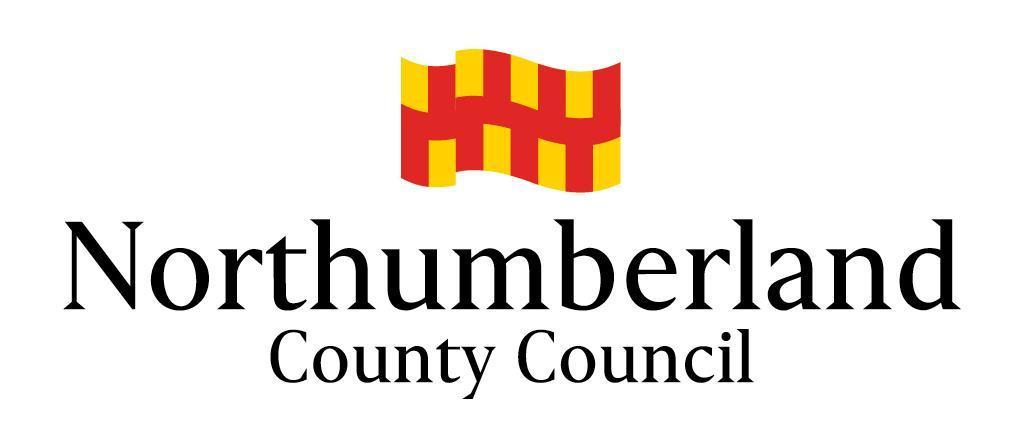 NORTHUMBERLAND INCLUSIVE EDUCATION SERVICESWHOLE SCHOOL SUPPORT FORMPlease complete this form to access Whole School Support from Northumberland Inclusive Education Services. Use this form to request training, whole class support, small group work, school development work etc.Do not use this form to request support for individual pupilsPlease identify which Support Service you require (Please tick one box only)What support are you seeking to help you to develop inclusive practices and build capacity within the setting? Please indicate which type of support you are requesting (Tick or highlight one activity only)How do you expect to benefit from the support requested?Name of School/SettingSchool telephone noContact NameRoleEmail addressSpeech, Language and Communication ServiceLiteracy Support Service (Dyslexia)English as an Additional LanguagePsychological Services Emotional Wellbeing and Behaviour Support ServiceAutism Support ServiceSensory Support Service‘Learners in Context’ Input - Group, Whole Class, Year GroupFocused Learning WalkSchool Development WorkStaff TrainingCoaching and MentoringOther RETURN YOUR COMPLETED FORM TO THE SERVICE YOU REQUIRE: RETURN YOUR COMPLETED FORM TO THE SERVICE YOU REQUIRE:BY POST TO: Name of Selected NIES ServiceNorthumbria HouseMANOR WALKSCRAMLINGTONNORTHUMBERLANDNE23 6URSensory Support Service/EAL:Riverside CentreARMSTRONG WAYASHINGTONNORTHUMBERLANDNE63 0YDBY EMAIL TO: Psychological Services:psychservices@northumberland.gov.uk TEL: 01670 624813English as an Additional Languageeal@northumberland.gov.uk  TEL: 01670 624060Sensory Support Service:sensorysupport@northumberland.gov.uk TEL:  01670 624854Autism Support, Emotional Wellbeing & Behaviour Support, Literacy Support or Speech Language & Communication Support Services:hint@northumberland.gov.ukTEL: 01670 624802